                                                   Международный фестиваль искусств и творчества «БАЛтийское соЗВЕЗДие»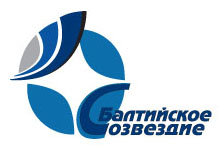 тел/факс: (812) 377 98 34, www.balzvezd.ru                                                 Ассоциация  «АРТ НАВИГАЦИЯ»Адрес: 198216, Санкт-Петербург г, Ленинский пр-кт, дом № 134, кв.30ИНН 7839331743   КПП 780501001Получатель: Ассоциация «АРТ НАВИГАЦИЯ»  р/сч. № 40703810403060000260Банк получателя: Филиал «Центральный» Банка ВТБ (ПАО) в г. МосквеБИК 044525411, Кор/сч. № 30101810145250000411Международный фестиваль искусств и творчества

«БАЛтийское соЗВЕЗДие» 

город Санкт — Петербург

22 - 27 ноября 2021 г.


ОБЛАДАТЕЛЮ ГРАН-ПРИ 
ВРУЧАЕТСЯ 
50.000 РУБЛЕЙВсе участники проживают в отеле «Санкт-Петербург», который расположен в историческом центре города на берегу Невы. Отсюда Вы можете быстро добраться до Эрмитажа, Русского музея, Исаакиевского собора или пешком прогуляться до Петропавловской крепости и Летнего сада. Напротив отеля вы увидите знаменитый крейсер «Аврора» на фоне чудесной панорамы города, которая одинаково прекрасна в любое время года. Оба фестиваля проходят в тот период, когда действует навигация на Неве и у гостей нашего города есть прекрасная возможность насладиться красотой и величавостью разведения мостов.
Участники конкурса проживают в номерах с двух и трех – местным размещением. В каждом номере все удобства, телефон, телевизор. 
Ресторан, где организовано питание участников конкурса, расположен на втором этаже отеля, там же расположен концертный зал «Аврора» (зал на 780 мест).Стоимость путевки составляет информация скоро будет размещена
 
Каждое 12 место бесплатно!!!
*Сумма аккредитации для номинации "Театр" обсуждается в индивидуальном порядке исходя из продолжительности спектакля.В стоимость путевки входит:

— трансферт «вокзал – отель «Санкт-Петербург» – вокзал»
— проживание в двух, трех местных номерах (+ доп. место)
— питание (завтрак по системе «Шведский стол»)
— обзорная трехчасовая экскурсия по Санкт-Петербургу
— мастер – классы
— аккредитация за участие в конкурсе (не более двух дополнительных номинаций допустимо выбрать для участия, которые входят в стоимость путевки и не оплачиваются).*
*Для коллективов более 15 человек возможно более двух ДОПОЛНИТЕЛЬНЫХ номинаций без оплаты. (Уточнять в индивидуальном порядке).*Предлагаем варианты дополнительного питания:
("шведский стол" в ресторане отеля):
Обед - 440 рублей/человек, Ужин - 440 рублей/человек. 
Заявка подается дополнительно, образец заявки высылается на адрес участников за две недели до начала проекта. Все расчеты по дополнительному питанию производятся напрямую в ресторан по приезду!!!

Все вопросы, касающиеся дополнительных экскурсий вы можете задать на электронную почту: Slesarevv06@mail.ru, +79626841900 (Виктор Сергеевич). Просим указывать, что вы являетесь участниками фестиваля "БАЛтийское соЗВЕЗДие"Внимание! Количество дней пребывания на конкурсе можно сократить. 
Условия и стоимость путевки уточняйте 
по электронной почте: bal-zvezd@mail.ru или 
по тел: 89110067847Для коллективов Санкт –Петербурга, Ленинградской области и проживающих самостоятельно аккредитация составляет:
Солист: 2150 рублей 
Дуэт: 3000 рублей
Ансамбль до 10 человек: 7000 рублей, более 10 человек: 8500 рублей

Вход на все мероприятия бесплатный!

 ЗАЯВКИ ПРИНИМАЮТСЯ ДО 20 ОКТЯБРЯ 2021 г.

Внимание! Заселение в гостиницу в день заезда производится с 14:00, Освобождение номеров в день отъезда в 12:00.
УСЛОВИЯ УЧАСТИЯ, НОМИНАЦИИ:В фестивале принимают участие: детские, юношеские и молодежные творческие коллективы, отдельные исполнители в возрасте от 5 летУчастник - коллектив, проживающий по путевке, имеет право участвовать в трех номинациях без дополнительных оплат, с условием предоставления отдельной анкеты–заявки на каждую номинацию, показа в каждом заявленном жанре одного конкурсного выступления.Участник – солист, проживающий по путевке, имеет право участвовать в двух номинациях без доплат. За каждую следующую номинацию производится доплата в размере 1500 рублей.Каждый участник (коллектив) представляет в каждой номинации ОДИН конкурсный номер продолжительностью не более 5 минут.Звуковые носители: флеш-карта, CD-диск.  Фото и видеосъемка во время проведения конкурса разрешена, съемка мастер-классов по согласованию с педагогом.Световая партитура (по желанию участника) составляется непосредственно во время конкурсных просмотров исходя из технической возможности концертной площадки. Номинации, жанр и возрастные категории участников конкурса: Программа «Festandart»Вокал (соло, ансамбль): эстрадный, академический, народный (в том числе фольклор и этнография), джазовое пение. Допускается прописанный или живой БЭК-вокал (соло); не допускается прописанный БЭК-вокал для ансамблей и DOUBLE-вокал (инструментальное или голосовое дублирование основной партии) для солистов.Возрастные категории: 5-7 лет, 8-10 лет, 11-14 лет, 15-18 лет, 19-22 лет, 23-30 лет, смешанная группа. Хоровое пение: младшая (до 12 лет), средняя (13-17 лет), старшая (18-25 лет, ( 26 лет и старше), смешанная группа, «Профи» (руководители и педагоги), Хобби-Класс

Хореография (соло, ансамбль): детский танец, классический танец, современные направления, эстрадный танец, эстрадно-спортивный танец, Street dance show (Хип - Хоп, брейк, Электробуги, локкинг, поппинг и т.д.) , народный танец (в том числе этнический и историко-бытовой), народный стилизованный танец, бальный танец (ансамбль). 

Категории: 5-9 лет, 10-12 лет, 13-15 лет, 16-20 лет, 21-25 лет, 25-30 лет, смешанная группа. Шоу-группа: младшая (до 10 лет), средняя (11-14 лет), старшая (15-30 лет), смешанная группа, «Профи» (руководители и педагоги), Хобби-класс

Театр мод: прет-а-порте, вечерняя одежда, детская, подростковая и тинейджерская  одежда, исторический костюм, сценический костюм и т. д. 

Категории: 5-10 лет, 11-15 лет, 16-20 лет, 21-25 лет, 25-30 лет, смешанная группа, «Профи» (руководители и педагоги), Хобби-класс

Инструментальная музыка   (народная музыка, классическая музыка,  современная музыка (джазовое исполнительство) —  (соло, ансамбль, оркестр): народный инструмент, духовой инструмент, клавишный инструмент, струнный инструмент. Возможно исполнение двух конкурсных произведений, но общей продолжительностью не более 5 минут.

Категории: 8-10 лет, 11-13 лет, 14-16 лет, 17-20 лет, 21-30 лет,  смешанная группа, «Профи» (руководители и педагоги), Хобби-класс

Художественное слово:  5-7, 8-10лет, 11-14 лет, 15-18 лет , 19-21 лет, 22-30 лет, «Профи» (руководители и педагоги), Хобби-класс
Для участия необходимо представить конкурсное выступление продолжительностью не более 5 мин.New!!! Номинация «Хобби-класс»: в данной номинации принимают участие творческие коллективы и отдельные исполнители старше 30 лет.Внимание!!! Уточняйте в оргкомитете характеристики зала, где будут проходить конкурсные просмотры и наличие инструмента (фортепиано). В некоторых случаях предоставляется электронное пианино!!!Дополнительные номинации: 

Лучшая авторская работа: в данной номинации принимают участие преподаватели и художественные руководители, а также отдельные исполнители и музыканты, чьи работы, выставляемые в конкурсных программах являются авторскими. В данном случае при подаче заявки и выборе номинации необходимо дополнительно указать «Авторская работа». 

Модельер, дизайнер: в данной номинации принимают участие авторы работ «Сценический костюм», «Дизайн и оформление сценической площадки», «Рекламный буклет творческого коллектива» . (Предоставление эскизов, наглядного материала в форме выставки (в фойе концертного зала) на оценку и голосования  непосредственных участников Форума)ФотоТЫхудожник: в данной номинации принимают участие любители фотографий, которые в силах развернуть небольшую выставку из своих работ в холле концертно-конкурсной площадкиПрограмма «Festeatr» УСЛОВИЯ УЧАСТИЯ:Участниками являются творческие коллективы, актеры, режиссеры, балетмейстеры, художники, возраст не ограничен. РЕГЛАМЕНТ ПРОГРАММЫ:
Номинации:Балетный спектакль: Эстрадный танец, Jazz, Современные направления хореографии: контактная импровизация, Contemporary dance, авторская хореография. (продолжительность спектакля от 20 до 40 минут)Театр импровизаций: Уличное представление, игровой спектакль. (продолжительность спектакля от 30 до 60 минут)Мюзикл: Музыкальный драматический спектакль, комедийный шоу спектакль, спектакль оперетта, рок-опера. (продолжительность спектакля от 60 до 150 минут)Кукольный театр: Спектакль комедийного жанра, драматический спектакль. (продолжительность спектакля от 30 до 90 минут)Драматический театр: Спектакль комедийного жанра, драматический спектакль, моноспектакль, пластический спектакль. (продолжительность спектакля от 40 до 150 минут)Спектакли для детей: Драматический спектакль, музыкальный спектакль, театрализованное представление, интерактивный спектакль для детей. (продолжительность спектакля от 30 до 90 минут)Частные номинации для всех категорий:- Мастерство актера (женская, мужская роль) - Лучшая режиссура - Сценография (лучшее оформление спектакля) - Хореография (хореографическое, пластическое решение спектакля) - Музыкальное оформление (композитор) - Нестандартное прочтение классики - Драматургическая основа (лучший молодой драматург)NEW!!! Номинация «АкадемШоу»В проекте принимают участие «сборные» творческие коллективы (команды), в которые входят певцы, музыканты, танцоры, актеры, модельеры.Конкурсное задание: Каждый творческий коллектив (команда) для участия в конкурсе представляет программу продолжительностью 45 минут выбрав следующие номинации:
- Шоу программа
- Музыкальный спектакль
- Мюзикл
- Тематический концертУсловия для участия:
- Количество артистов, задействованных в программе или спектакле от 25 человек.
- Продолжительность не менее 40 и не более 50 минут.
- Обязательное использование светового художественного оборудования, предоставляемого оргкомитетом.Подведение итогов и награждение.
Исполнительское мастерство участников оценивается в каждой номинации. Участники награждаются: дипломами и кубками обладателя «Гран–при», лауреата I, II, III степеней, дипломанта I, II, III степеней и участника.Присуждаются специальные призы и награды:- Лучший хореографический коллектив конкурса.
- Лучший вокальный коллектив конкурса.
- Лучший музыкальный коллектив конкурса.
- Лучший театральный коллектив конкурса.
- Лучший балетмейстер конкурса.
- Лучший режиссер конкурса.
- Лучший педагог (по номинациям) конкурса.
- Лучший модельер конкурса.
- Лучший сценарий конкурса.Лучшие творческие коллективы получают специальный приз фестиваля: Путевка с 50% скидкой на международный фестиваль искусств и творчества «БАЛтийское соЗВЕЗДие», который пройдет в 2021 году в городе Санкт-Петербург.Лучший режиссер конкурса будет приглашен для работы в оргкомитете фестиваля «БАЛтийское соЗВЕЗДие» на проекте в Санкт-Петурбурге 2021г. Подведение итогов и награждение.Исполнительское мастерство участников оценивается в каждой номинации и возрастной группе. Участники награждаются: дипломами и кубками обладателя «Гран–при», лауреата I, II, III степеней, дипломанта I, II, III степеней  и участника. Присуждаются специальные призы и награды для участников конкурса и руководителей коллективов, в том числе: - Путевки и приглашения на проекты, проводимые в России и за рубежом.Помимо диплома и кубка
обладатель "Гран-При" получает 50.000 рублей !!!В составе жюри ведущие деятели культуры Санкт- Петербурга и России. Состав жюри на каждый фестиваль утверждается отдельно. Общий список состава Вы можете посмотреть на нашем сайте: www.balzvezd.ru Оценка конкурсной программы ведется  по балловой системе и последующим закрытым обсуждением. Итоги оглашаются только в день награждения. Решение жюри является окончательным и изменению не подлежит.Фестиваль «БАЛтийское соЗВЕЗДие» имеет свою систему, по принципу которой работает вся программа:Региональные конкурсы: победители награждаются путевками на Гранд-фестиваль «БАЛтийское соЗВЕЗДие», который проходит в Санкт–Петербурге в апреле и октябре каждого года.Гранд – фестиваль: победитель дает возможность проведения регионального фестиваля в своем городе. + Во время проведения фестиваля организаторами параллельно проводится программа Workshop, что дает возможность руководителям получать информацию, не затрачивая дополнительного времени и средств. Оргкомитетом формируются группы из лучших коллективов, которым в дальнейшем предлагается участие в различных проектах в России и за рубежом с минимальными финансовыми затратами.  Форма оплаты путевки безналичная. При перечислении денежных средства, в назначении платежа указывать: «Целевое пожертвование на развитие детского и молодёжного творчества. Без НДС.». В противном случае, если будет указано другое назначение платежа, денежные средства будут возвращены отправителю.ВНИМАНИЕ!!! В случае использования лимита времени ИЛИ полного заселения базы проживания участников — прием заявок может быть закрыт раньше объявленной даты!!! Просим обратить на это внимание!!!